APPOSITIONAL SUTURING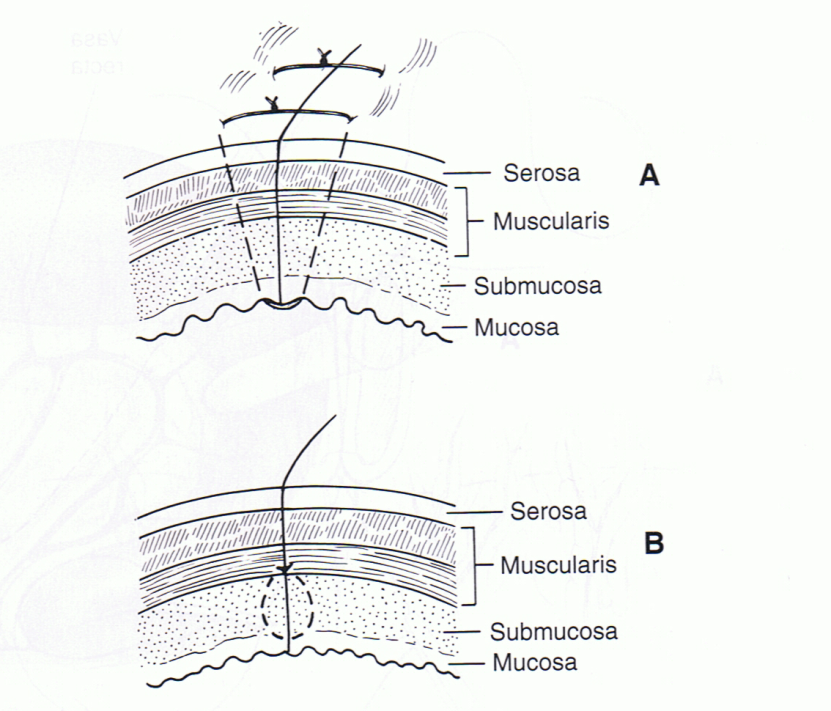 